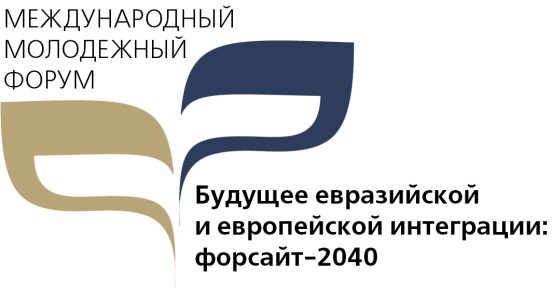 Анкета-заявка на участие в форумеотборочный тур4-8 декабря 2017 года, АвстрияС целью формирования эффективного состава участников форума проводится конкурсный отбор поступающих анкет-заявок на основе представленной информации, характеризующей личные, творческие, деловые, интеллектуальные качества и компетенции потенциальных участников. Этапы конкурсного отбора:1.Анкетирование – анализ соответствия образовательной базы, творческого потенциала и практического опыта задачам Форума2.Тестирование личных, творческих, деловых, интеллектуальных компетенцийАнкету-заявку с фотографией и скан первой страницы загранпаспорта необходимо отправить на электронный адрес Института экономических стратегий: cmps@inesnet.ruПоследняя дата для отправления Предварительной Анкеты-заявки - 30.09.2017!Отбор участников до 10 октября 2017 года. ВНИМАНИЕ! Информация о победителях конкурса будет выставлена на сайтах Института экономических стратегий (ИНЭС) и Международного института прикладного системного анализа Лаксенбург, Австрия. после 10 октября 2017 года. Все победители получат приглашения.Даю согласие организационному комитету Международного молодежного форума «Будущее евразийской и европейской интеграции: Форсайт–2040»:-  на обработку персональных данных, указанных мною в заявке участника; - на использование и размещение в открытом доступе отснятых фото- и видеоматериалов. В ходе Форума будет проводиться фото- и видеосъёмка. Принимая участие в данном мероприятии, его участники дают, таким образом, согласие на использование и размещение в открытом доступе отснятых фото- и видеоматериалов, в т.ч. в целях освещения в СМИ.«____» сентября  2017 г.			 ФИО: _________________________________ Подпись Фамилия Имя Отчество       _____________________________________________________________Дата рождения  Фамилия Имя Отчество       _____________________________________________________________Дата рождения  Фамилия Имя Отчество       _____________________________________________________________Дата рождения  Фамилия Имя Отчество       _____________________________________________________________Дата рождения  Фамилия Имя Отчество       _____________________________________________________________Дата рождения  Фамилия Имя Отчество       _____________________________________________________________Дата рождения  Фамилия Имя Отчество       _____________________________________________________________Дата рождения  Фамилия Имя Отчество       _____________________________________________________________Дата рождения  Фамилия Имя Отчество       _____________________________________________________________Дата рождения  Фамилия Имя Отчество       _____________________________________________________________Дата рождения  Фамилия Имя Отчество       _____________________________________________________________Дата рождения  Фамилия Имя Отчество       _____________________________________________________________Дата рождения  Фамилия Имя Отчество       _____________________________________________________________Дата рождения  Фамилия Имя Отчество       _____________________________________________________________Дата рождения  Фамилия Имя Отчество       _____________________________________________________________Дата рождения  Фамилия Имя Отчество       _____________________________________________________________Дата рождения  Фамилия Имя Отчество       _____________________________________________________________Дата рождения  Фамилия Имя Отчество       _____________________________________________________________Дата рождения  Фамилия Имя Отчество       _____________________________________________________________Дата рождения  Фамилия Имя Отчество       _____________________________________________________________Дата рождения  Фамилия Имя Отчество       _____________________________________________________________Дата рождения  Фамилия Имя Отчество       _____________________________________________________________Дата рождения  Фамилия Имя Отчество       _____________________________________________________________Дата рождения  Фамилия Имя Отчество       _____________________________________________________________Дата рождения  Фамилия Имя Отчество       _____________________________________________________________Дата рождения  Фамилия Имя Отчество       _____________________________________________________________Дата рождения  Фамилия Имя Отчество       _____________________________________________________________Дата рождения  Фамилия Имя Отчество       _____________________________________________________________Дата рождения  Домашний адресДомашний адресДомашний адресДомашний адресТел.:Тел.:E-mail:E-mail:E-mail:Загранпаспорт серия Загранпаспорт серия Загранпаспорт серия                  №Дата выдачи и срок действияДата выдачи и срок действияДата выдачи и срок действияГде и кем выданГде и кем выданГде и кем выданОбразование Образование Образование Образование Образование Образование Образование Образование Образование Образование Образование Образование Образование Образование Образование Образование Образование БазовоеБазовоеБазовоеБазовоеБазовоеБазовоеНазвание учебного заведенияНазвание учебного заведенияНазвание учебного заведенияНазвание учебного заведенияНазвание учебного заведенияНазвание учебного заведенияКурсКурсКурсФакультет/профиль ВУЗаФакультет/профиль ВУЗаФакультет/профиль ВУЗаФакультет/профиль ВУЗаФакультет/профиль ВУЗаФакультет/профиль ВУЗаСпециальность/профиль факультетаСпециальность/профиль факультетаСпециальность/профиль факультетаСпециальность/профиль факультетаСпециальность/профиль факультетаСпециальность/профиль факультетаПериод обучения сПериод обучения сПериод обучения сПериод обучения сПериод обучения сПериод обучения сЕсли есть дополнительное образование (курсы, тренинги, мастер-классы и т.д.):            _____________________________________________________________  Если есть дополнительное образование (курсы, тренинги, мастер-классы и т.д.):            _____________________________________________________________  Если есть дополнительное образование (курсы, тренинги, мастер-классы и т.д.):            _____________________________________________________________  Если есть дополнительное образование (курсы, тренинги, мастер-классы и т.д.):            _____________________________________________________________  Если есть дополнительное образование (курсы, тренинги, мастер-классы и т.д.):            _____________________________________________________________  Если есть дополнительное образование (курсы, тренинги, мастер-классы и т.д.):            _____________________________________________________________  Если есть дополнительное образование (курсы, тренинги, мастер-классы и т.д.):            _____________________________________________________________  Если есть дополнительное образование (курсы, тренинги, мастер-классы и т.д.):            _____________________________________________________________  Если есть дополнительное образование (курсы, тренинги, мастер-классы и т.д.):            _____________________________________________________________  Если есть дополнительное образование (курсы, тренинги, мастер-классы и т.д.):            _____________________________________________________________  Если есть дополнительное образование (курсы, тренинги, мастер-классы и т.д.):            _____________________________________________________________  Если есть дополнительное образование (курсы, тренинги, мастер-классы и т.д.):            _____________________________________________________________  Если есть дополнительное образование (курсы, тренинги, мастер-классы и т.д.):            _____________________________________________________________  Если есть дополнительное образование (курсы, тренинги, мастер-классы и т.д.):            _____________________________________________________________  Если есть дополнительное образование (курсы, тренинги, мастер-классы и т.д.):            _____________________________________________________________  Если есть дополнительное образование (курсы, тренинги, мастер-классы и т.д.):            _____________________________________________________________  Если есть дополнительное образование (курсы, тренинги, мастер-классы и т.д.):            _____________________________________________________________  Где  и  когда  проводилось  обучение,  тип  и  название  учебного  заведенияГде  и  когда  проводилось  обучение,  тип  и  название  учебного  заведенияГде  и  когда  проводилось  обучение,  тип  и  название  учебного  заведенияГде  и  когда  проводилось  обучение,  тип  и  название  учебного  заведенияГде  и  когда  проводилось  обучение,  тип  и  название  учебного  заведенияГде  и  когда  проводилось  обучение,  тип  и  название  учебного  заведенияГде  и  когда  проводилось  обучение,  тип  и  название  учебного  заведенияГде  и  когда  проводилось  обучение,  тип  и  название  учебного  заведенияГде  и  когда  проводилось  обучение,  тип  и  название  учебного  заведенияГде  и  когда  проводилось  обучение,  тип  и  название  учебного  заведенияГде  и  когда  проводилось  обучение,  тип  и  название  учебного  заведенияГде  и  когда  проводилось  обучение,  тип  и  название  учебного  заведенияНаличие аттестатов и сертификатов:Наличие аттестатов и сертификатов:Наличие аттестатов и сертификатов:Наличие аттестатов и сертификатов:Наличие аттестатов и сертификатов:Наличие аттестатов и сертификатов:Участие в других молодежных проектах Участие в других молодежных проектах Участие в других молодежных проектах Участие в других молодежных проектах Участие в других молодежных проектах Участие в других молодежных проектах Получение наград, премий, грантов, стипендий и субсидийПолучение наград, премий, грантов, стипендий и субсидийПолучение наград, премий, грантов, стипендий и субсидийПолучение наград, премий, грантов, стипендий и субсидийПолучение наград, премий, грантов, стипендий и субсидийПолучение наград, премий, грантов, стипендий и субсидийПубликации, творческие работы, трудыПубликации, творческие работы, трудыПубликации, творческие работы, трудыПубликации, творческие работы, трудыПубликации, творческие работы, трудыПубликации, творческие работы, трудыЗнание русского и английского языков и степень владения  Знание русского и английского языков и степень владения  Знание русского и английского языков и степень владения  Знание русского и английского языков и степень владения  Знание русского и английского языков и степень владения  Знание русского и английского языков и степень владения  Знание русского и английского языков и степень владения  Знание специальных компьютерных программЗнание специальных компьютерных программЗнание специальных компьютерных программЗнание специальных компьютерных программЗнание специальных компьютерных программЗнание специальных компьютерных программЗнание специальных компьютерных программ..........Опыт проектной деятельности (указать краткое содержание проекта): Опыт проектной деятельности (указать краткое содержание проекта): Опыт проектной деятельности (указать краткое содержание проекта): Опыт проектной деятельности (указать краткое содержание проекта): Опыт проектной деятельности (указать краткое содержание проекта): Опыт проектной деятельности (указать краткое содержание проекта): Опыт проектной деятельности (указать краткое содержание проекта): Опыт проектной деятельности (указать краткое содержание проекта): Опыт проектной деятельности (указать краткое содержание проекта): Опыт проектной деятельности (указать краткое содержание проекта): Опыт проектной деятельности (указать краткое содержание проекта): Опыт проектной деятельности (указать краткое содержание проекта): Опыт проектной деятельности (указать краткое содержание проекта): Опыт проектной деятельности (указать краткое содержание проекта): Опыт проектной деятельности (указать краткое содержание проекта): Опыт проектной деятельности (указать краткое содержание проекта): Опыт проектной деятельности (указать краткое содержание проекта): Почему ты хочешь принять участие в Форуме?Почему ты хочешь принять участие в Форуме?Почему ты хочешь принять участие в Форуме?Почему ты хочешь принять участие в Форуме?Почему ты хочешь принять участие в Форуме?Почему ты хочешь принять участие в Форуме?Почему ты хочешь принять участие в Форуме?Каким образом ты хочешь внести свой вклад?Каким образом ты хочешь внести свой вклад?Каким образом ты хочешь внести свой вклад?Каким образом ты хочешь внести свой вклад?Каким образом ты хочешь внести свой вклад?Каким образом ты хочешь внести свой вклад?Каким образом ты хочешь внести свой вклад?С какой целью ты хочешь принять участие в молодежном Форуме?С какой целью ты хочешь принять участие в молодежном Форуме?С какой целью ты хочешь принять участие в молодежном Форуме?С какой целью ты хочешь принять участие в молодежном Форуме?С какой целью ты хочешь принять участие в молодежном Форуме?С какой целью ты хочешь принять участие в молодежном Форуме?С какой целью ты хочешь принять участие в молодежном Форуме?Почему по твоему мнению именно диалог молодежи стран Европы и Азии особенно важен сегодня?Почему по твоему мнению именно диалог молодежи стран Европы и Азии особенно важен сегодня?Почему по твоему мнению именно диалог молодежи стран Европы и Азии особенно важен сегодня?Почему по твоему мнению именно диалог молодежи стран Европы и Азии особенно важен сегодня?Почему по твоему мнению именно диалог молодежи стран Европы и Азии особенно важен сегодня?Почему по твоему мнению именно диалог молодежи стран Европы и Азии особенно важен сегодня?Почему по твоему мнению именно диалог молодежи стран Европы и Азии особенно важен сегодня?Какова  с твоей точки зрения миссия Форума?Какова  с твоей точки зрения миссия Форума?Какова  с твоей точки зрения миссия Форума?Какова  с твоей точки зрения миссия Форума?Какова  с твоей точки зрения миссия Форума?Какова  с твоей точки зрения миссия Форума?Какова  с твоей точки зрения миссия Форума?Что может сделать молодежь, или какой внести по твоему мнению вклад в укрепление в Будущее евразийской и европейской интеграции?Что может сделать молодежь, или какой внести по твоему мнению вклад в укрепление в Будущее евразийской и европейской интеграции?Что может сделать молодежь, или какой внести по твоему мнению вклад в укрепление в Будущее евразийской и европейской интеграции?Что может сделать молодежь, или какой внести по твоему мнению вклад в укрепление в Будущее евразийской и европейской интеграции?Что может сделать молодежь, или какой внести по твоему мнению вклад в укрепление в Будущее евразийской и европейской интеграции?Что может сделать молодежь, или какой внести по твоему мнению вклад в укрепление в Будущее евразийской и европейской интеграции?Что может сделать молодежь, или какой внести по твоему мнению вклад в укрепление в Будущее евразийской и европейской интеграции?Я принимаю участие в следующих организациях/объединениях/проектах (что, где, как долго?) Я принимаю участие в следующих организациях/объединениях/проектах (что, где, как долго?) Я принимаю участие в следующих организациях/объединениях/проектах (что, где, как долго?) Я принимаю участие в следующих организациях/объединениях/проектах (что, где, как долго?) Я принимаю участие в следующих организациях/объединениях/проектах (что, где, как долго?) Я принимаю участие в следующих организациях/объединениях/проектах (что, где, как долго?) Я принимаю участие в следующих организациях/объединениях/проектах (что, где, как долго?) Больше всего меня интересуют темы:(отметить нужное – не более 2-х тем)Больше всего меня интересуют темы:(отметить нужное – не более 2-х тем)Больше всего меня интересуют темы:(отметить нужное – не более 2-х тем)Больше всего меня интересуют темы:(отметить нужное – не более 2-х тем)Больше всего меня интересуют темы:(отметить нужное – не более 2-х тем)Больше всего меня интересуют темы:(отметить нужное – не более 2-х тем)Больше всего меня интересуют темы:(отметить нужное – не более 2-х тем)Экономическая интеграция                                                              Экономическая интеграция                                                              Экономическая интеграция                                                              Экономическая интеграция                                                              Экономическая интеграция                                                              Экономическая интеграция                                                              Экономическая интеграция                                                              Экономическая интеграция                                                              Больше всего меня интересуют темы:(отметить нужное – не более 2-х тем)Больше всего меня интересуют темы:(отметить нужное – не более 2-х тем)Больше всего меня интересуют темы:(отметить нужное – не более 2-х тем)Больше всего меня интересуют темы:(отметить нужное – не более 2-х тем)Больше всего меня интересуют темы:(отметить нужное – не более 2-х тем)Больше всего меня интересуют темы:(отметить нужное – не более 2-х тем)Больше всего меня интересуют темы:(отметить нужное – не более 2-х тем)Безопасность: строительство стабильности и мира                       Безопасность: строительство стабильности и мира                       Безопасность: строительство стабильности и мира                       Безопасность: строительство стабильности и мира                       Безопасность: строительство стабильности и мира                       Безопасность: строительство стабильности и мира                       Безопасность: строительство стабильности и мира                       Безопасность: строительство стабильности и мира                       Больше всего меня интересуют темы:(отметить нужное – не более 2-х тем)Больше всего меня интересуют темы:(отметить нужное – не более 2-х тем)Больше всего меня интересуют темы:(отметить нужное – не более 2-х тем)Больше всего меня интересуют темы:(отметить нужное – не более 2-х тем)Больше всего меня интересуют темы:(отметить нужное – не более 2-х тем)Больше всего меня интересуют темы:(отметить нужное – не более 2-х тем)Больше всего меня интересуют темы:(отметить нужное – не более 2-х тем)Социально-культурная интеграция                                                 Социально-культурная интеграция                                                 Социально-культурная интеграция                                                 Социально-культурная интеграция                                                 Социально-культурная интеграция                                                 Социально-культурная интеграция                                                 Социально-культурная интеграция                                                 Социально-культурная интеграция                                                 Я постараюсь предоставить следующим региональным СМИ информацию о своем участии в молодежном Форуме:Я постараюсь предоставить следующим региональным СМИ информацию о своем участии в молодежном Форуме:Я постараюсь предоставить следующим региональным СМИ информацию о своем участии в молодежном Форуме:Я постараюсь предоставить следующим региональным СМИ информацию о своем участии в молодежном Форуме:Я постараюсь предоставить следующим региональным СМИ информацию о своем участии в молодежном Форуме:Я постараюсь предоставить следующим региональным СМИ информацию о своем участии в молодежном Форуме:Я постараюсь предоставить следующим региональным СМИ информацию о своем участии в молодежном Форуме:Мне не потребуется Шенгенская виза в ЕС(отметить  нужное)Мне не потребуется Шенгенская виза в ЕС(отметить  нужное)Мне не потребуется Шенгенская виза в ЕС(отметить  нужное)Мне не потребуется Шенгенская виза в ЕС(отметить  нужное)Мне не потребуется Шенгенская виза в ЕС(отметить  нужное)Мне не потребуется Шенгенская виза в ЕС(отметить  нужное)Мне не потребуется Шенгенская виза в ЕС(отметить  нужное)Да          Нет Да          Нет Да          Нет Да          Нет Да          Нет Да          Нет Да          Нет Да          Нет Вы предпочитаете обычное питаниеИли вегетарианскоеВы предпочитаете обычное питаниеИли вегетарианскоеВы предпочитаете обычное питаниеИли вегетарианскоеВы предпочитаете обычное питаниеИли вегетарианскоеВы предпочитаете обычное питаниеИли вегетарианскоеВы предпочитаете обычное питаниеИли вегетарианскоеВы предпочитаете обычное питаниеИли вегетарианскоеОбычное                                                                                            Вегетарианское                                                                                 Обычное                                                                                            Вегетарианское                                                                                 Обычное                                                                                            Вегетарианское                                                                                 Обычное                                                                                            Вегетарианское                                                                                 Обычное                                                                                            Вегетарианское                                                                                 Обычное                                                                                            Вегетарианское                                                                                 Обычное                                                                                            Вегетарианское                                                                                 Обычное                                                                                            Вегетарианское                                                                                 Я узнал о молодежном Форуме от / из:Я узнал о молодежном Форуме от / из:Я узнал о молодежном Форуме от / из:Я узнал о молодежном Форуме от / из:Я узнал о молодежном Форуме от / из:Я узнал о молодежном Форуме от / из:Я узнал о молодежном Форуме от / из: